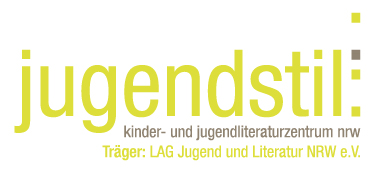 Buchtipp jugendstil nrwBuchtitel:		Autor/innen:		Illustrator/innen:	Übersetzer/innen:	Verlag:					Erscheinungsjahr:	Text Buchtipp Was passiert und warum gefällt mir das Buch so gut? Kurz und knackig!Dein Name: Dein Beruf: Beispiel: Literaturpädagogin, Schüler/in, etc…
Einwilligung VeröffentlichungIch bindamit einverstandennicht damit einverstanden                                                                                                                                                                                                                                                                      dass mein Buchtipp auch von Dritten in Online- und Printmedien verwendet wird. Der Buchtipp wird dabei immer nur in Zusammenhang mit jugendstil nrw verwendet und der/die Urheber:in wird immer genannt.